Министерство просвещения РФфедеральное государственное бюджетное образовательное учреждениевысшего образования«Пермский государственный гуманитарно-педагогический университет»Отдел дополнительного образованияПроектИРОВАНИЕ И ОРГАНИЗАЦИЯ ЗДОРОВЬЕФОРМИРУЮЩЕГО ПРОСТРАНСТВА В ОБЩЕОБРАЗОВАТЕЛЬНОМ УЧРЕЖДЕНИИдополнительная профессиональная программа повышения квалификации педагогических/ руководящих работников(72 часа)Пермь, 2023Разработчики программы: Бусырева Анастасия Сергеевна, старший преподаватель кафедры спортивных дисциплин и адаптивной физической культурыГоляков Иван Павлович, старший преподаватель кафедры спортивных дисциплин и адаптивной физической культурыСтаркова Елена Викторовна, доцент, к.п.н., декан факультета физической культурыРецензенты программы:Полякова Татьяна Андреевна, к.п.н., доцент кафедры теории и методики физической культуры и туризмаСиротин Александр Бенцианович, доцент, к.м.н., заместитель главного врача ГБУЗ ПК «Врачебно-физкультурный диспансер»Категория обучающихся: Заместители руководителей, педагогические работники.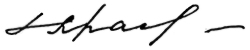 Содержание Общая характеристика программыАктуальность и обоснованность темы программыЦель реализации программы1.3. Планируемые результаты освоения программы1.4. Требования к уровню подготовки поступающего на обучение (категория обучающихся)1.5. Трудоемкость обучения 1.6. Форма обучения2. Содержание программы.2.1. Учебный план программы2.2. Учебно-тематический план программы2.2. Календарный учебный график2.3. Рабочие программы учебных модулей/ дисциплин3. Организационно-педагогические условия реализации программы3.1.Учебно-методическое обеспечение программы3.2. Материально-технические условия3.3. Кадровый состав4. Оценка качества освоения программы 4.1. Формы аттестации (текущая аттестация (при наличии); промежуточная аттестация (при наличии); итоговая аттестация)4.2. Форма и показатели отсроченного результата освоения программы   4.3. Оценочные материалы1. Общая характеристика программы1.1. Актуальность и обоснованность темы программы.В соответствии с Концепцией развития физической культуры и спорта в Российской Федерации важной составной частью государственной социально-экономической политики является совершенствование системы физического воспитания, как средства формирования здорового, гармонично развитого, эмоционально устойчивого подрастающего поколения. По данным медицинской статистики 70 % функциональных расстройств, сформировавшихся в младшем и среднем школьном возрасте, к моменту окончания школы перерастают в стойкую хроническую патологию, процент здоровых детей в зависимости от региона проживания составляет всего лишь от 0,5-1% до 5-7%.Проблема сохранения здоровья детей стала не только медицинской, но и педагогической. У большинства детей не сформировано положительное отношение к физической культуре, они не приучены систематически заниматься физическими упражнениями, не информированы должным образом о решающей роли образа жизни человека в сохранении и укреплении его здоровья. В то же время физическое воспитание является наиболее эффективным и универсальным средством укрепления здоровья детей.На рост, развитие и состояние здоровья подрастающего поколения серьезное влияние, оказывают школьные факторы: интенсификация учебного процесса, несоответствие методик и технологий обучения возрастным и функциональным возможностям школьников, нерациональная организация учебной деятельности, нарушение её санитарно-гигиенических норм, низкая функциональная грамотность педагогов и родителей в вопросах охраны и укрепления здоровья детей.Решение данных проблем возможно благодаря внедрению в образовательное пространство школы инновационных технологий здоровьесбережения и формирования культуры здоровья на основе средств физической культуры и спорта, обеспечивающих: координацию деятельности специалистов ведомственных и межведомственных учреждений по внедрению новых моделей здоровьесбережения и культуры здоровья школьников;разработку и внедрение в практику обучения и воспитания учебно-методического обеспечения здоровьесбережения и формирования культуры здоровья школьников; продвижение и развитие цифровой образовательной среды.Методически и информационно верно выстроенная система физического воспитания, формирования ценностей культуры здоровья позволит решать важные проблемы подрастающего поколения, а именно, способствовать гармоничному физическому совершенствованию на основе сознательного отношения к физическому состоянию и здоровью, предупреждать и корректировать деструктивные тенденции, направлять их в социально приемлемое русло, обеспечивая тем самым механизмы сублимации агрессивного и противоправного поведения, а также поддержания условий раскрытия их личностного потенциала и эмоционального благополучия.1.2. Цель реализации программы: совершенствованиепрофессиональных компетенций (предусмотренных профессиональным стандартом «Педагог) и формирование новых знаний в вопросах  проектирования здоровьеформирующего пространства и реализации здоровьесберегающих технологий в образовательном процессе школы, являющейся пилотной площадкой регионального проекта «Школа – территория здоровья».Задачиреализации программы:изучение, анализ, обобщение современных теоретических и методических подходов к формированию здоровья учащихся в образовательном процессе и в повседневной жизни;создание и внедрение в образовательный процесс разработанных Проектов по организации здоровьеформирующего пространства с учетом специфики образовательно-воспитательной среды школы и потребностей участников образовательного процесса.Научно-методологическая база и особенности реализации программы: B.В.Сериков, И.С.Якиманская и др.); учение о закономерностях и движущих силах физического и психического развития личности ребенка (A.B. Запорожец, C.JI. Рубинштейн, А.Н.Леонтьев); о здоровье-сбережении субъектов учебно-воспитательного процесса в практике образовательных учреждений (Л.И. Лубышева, 1996; H.A. Агаджанян, 1997; Т.Г.Коваленко, 2000; Н.К.Смирнов, 2003; М.Я. Виленский, 2004; Н.М.Горохов, 2005 и др.); учение о здоровье и здоровом образе жизни (А.Г. Агаджанян, O.A. Александров, Н.М. Амосов, И.И.Брехман, Э.И.Вайнер, В.И.Жолдак); концептуальные идеи педагогики и психологии здоровья и формирования здорового образа жизни (В.К.Бальсевич, Н.В.Барышева, М.Я.Виленский, П.Д.Граевская, Ю.П.Лисыцин, Л.И. Лубышева); концепция физического воспитания и здорового образа жизни детей и подростков (Л.И.Лубышева, В.К.Бальсевич, В.И. Лях, В.И.Столяров); теория игровой деятельности как условия формирования и развития ребенка младшего школьного возраста (Л.С. Выготский, Р.И. Жуковская, С.И. Заморев, А.Н. Леонтьев, П.Ф. Лесгафт, Д.В. Менджерицкая, С.Л. Новоселова, Д. Б. Эльконин, Й. Хейзинга и др.).Освоение программы предполагает:- очное участие слушателей в образовательном процессе по разработке и проектированию здоровьеформирующего пространства общеобразовательного учреждения;- консультирование слушателей по результатам выполненных заданий и вопросам создания собственных проектов, подготовки презентаций и докладов с использованием дистанционных образовательных технологий (система дистанционного обучения www.fppkdo.ru);- защиту разработанных проектов с использованием платформы для проведения онлайн-занятий MS Teams.1.3. Планируемые результаты освоения программыВ результате освоения программы слушатель должен приобрести следующие знания и умения, необходимые для качественного изменения профессиональных компетенций:Знать:- теоретико-методические основы проектной деятельности;- технологии и средства организации здороьеформирующего пространства в образовательном учреждении; - методические основы оценки знаниевого и двигательного компонентов субъекта здоровьеформирующей деятельности.Уметь:- разрабатывать и реализовывать проекты здоровьеформирующего пространства общеобразовательного учреждения с учетом личностных и возрастных особенностей обучающихся, а также инфраструктуры образовательной организации. - планировать результаты проектной деятельности по наполнению пространства общеобразовательного учреждения здоровьесберегающими и здоровьеформирующими технологиями; - производить оценивание достижений планируемых результатов на критериальной основе.Владеть:- навыками разработки проектов по формированию «территории здоровья» в общеобразовательном учреждении;- навыками использованияоздоровительных технологий, реализуемых в малых и внеурочных формах занятий физическими упражнениями;- основами применения цифровых технологий (мобильными средствами) управления деятельностью субъектов здоровьеформирующей деятельности.1.3. Отсроченные результаты освоения программы: повышение компетентности педагогов и родителей в вопросах здоровьесбережения и культуры здоровья школьников;улучшение показателей физического и психического здоровья, сформированности культуры здоровья школьников;увеличение количества детей и подростков, регулярно использующих физические упражнения в режиме дня.1.4. Требования к уровню подготовки поступающего на обучение (категория обучающихся):высшее или среднее профессиональное образование, категория обучающихся: заместители руководителей, педагогические работники.1.5. Трудоемкость обучения: 72 часа.1.6. Форма обучения: очно-заочная, с применением дистанционных образовательныхтехнологий.  2. СОДЕРЖАНИЕ ПРОГРАММЫ2.1. УЧЕБНЫЙ ПЛАНдополнительной профессиональной программы повышения квалификации педагогических работников«ПРОЕКТИРОВАНИЕ И ОРГАНИЗАЦИЯ ЗДОРОВЬЕФОРМИРУЮЩЕГО ПРОСТРАНСТВА В ОБЩЕОБРАЗОВАТЕЛЬНОМ УЧРЕЖДЕНИИ» (72 часа)Цель реализации программы: совершенствованиепрофессиональных компетенций  и формирование новых знаний в вопросах  проектирования здоровьеформирующего пространства и реализации здоровьесберегающих технологий в образовательном процессе школы, являющейся пилотной площадкой регионального проекта «Школа – территория здоровья». Программа курса имеет практическую направленность и создает условия для решения следующих задач: изучение, анализ, обобщение современных теоретических и методических подходов к формированию здоровья учащихся в образовательном процессе и в повседневной жизни;создание и внедрение в образовательный процесс разработанных Проектов по организации здоровьеформирующего пространства с учетом специфики образовательно-воспитательной  среды  школы и потребностей участников образовательного процесса.Срок обучения: 72 часа.Форма обучения: очно-заочная с применением дистанционных образовательных технологий. Длительность:1 группа, 2 группа: с 23 января 2023 года по 22 февраля 2023 гг. (контактная работа – 6 учебных дней; самостоятельная работа на сайте дистанционного обучения – 21 учебный день); 3 группа: с 30 января 2023 года по 27 февраля 2023 гг. (контактная работа – 6 учебных дней; самостоятельная работа на сайте дистанционного обучения – 16 учебных дней)2.2. Учебно-тематический план программы* - Итоговая аттестационная работа: зачет в форме доклада с презентацией проекта здоровьеформирующего пространства учреждения общего образования с обязательным размещение его в системе дистанционного обучения (система MOODLE).2.2. КАЛЕНДАРНЫЙ УЧЕБНЫЙ ГРАФИККурсов повышения квалификации по дополнительной профессиональной программе: «ПроектИРОВАНИЕ И ОРГАНИЗАЦИЯ ЗДОРОВЬЕФОРМИРУЮЩЕГО ПРОСТРАНСТВА В ОБЩЕОБРАЗОВАТЕЛЬНОМ УЧРЕЖДЕНИИ» (количество часов - 72, из них теория - 15 час., практика - 33 час., самостоятельная работа - 24 час.Сроки реализации: 27 дней (группа 1, 2) в период с 23 января по 22 февраля 2023 года Руководитель курсов 	 Старкова Елена Викторовна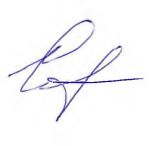 Сроки реализации: 22 дня (группа 3) в период с 30 января по 27 февраля 2023 года Руководитель курсов 	 Старкова Елена Викторовна2.3. Рабочие программы учебных модулей / дисциплинМодуль 1. Содержание нормативно-законодательных документов федерального и регионального уровней в области здоровьесбережения в образовании.Тема 1.1. Нормативно-правовые требования к обеспечению здоровья участников образовательной деятельности Перечень вопросов: аналитический обзор нормативно-законодательных документов федерального значения по обеспечению здоровьесбережения участников образовательного процесса учреждений общего образования.Теория. Требования к организации здоровьесбережения в общеобразовательных организациях в документах федерального значения: Приказ Минпросвещения России от 31.05.2021 N 286 "Об утверждении федерального государственного образовательного стандарта начального общего образования"Приказ Минпросвещения России от 31.05.2021 N 287 "Об утверждении федерального государственного образовательного стандарта основного общего образования»Приказ Минпросвещения РФ от 16.11.2022 г. № 993 «Об утверждении федеральной образовательной программы основного общего образования»Постановление главного государственного санитарного врача РФ от 28 сентября 2020 г.   № 28 Об утверждении санитарных правил СП 2.4. 3648-20 "Санитарно-эпидемиологические требования к организациям воспитания и обучения, отдыха и оздоровления детей и молодежи»Приказ Министерства труда и социальной защиты РФ "Об утверждении профессионального стандарта "Педагог (педагогическая деятельность в сфере начального общего, основного общего, среднего общего образования) (учитель)" (31.01.2022)Распоряжение Правительства РФ от 24 ноября 2020 г. № 3081-р Об утверждении Стратегии развития физической культуры и спорта в РФ на период до 2030 года
Тема 1.2. Содержание и условия реализации регионального проекта «Школа – территория здоровья»Перечень вопросов: История возникновения Проекта; основные ведомства, курирующие реализацию Проекта; цели и задачи Проекта, ожидаемый результат. Опыт внедрения Проекта в 2021-2022 учебном годуТема 1.3. Оказание первой помощи в условиях образовательной организации Перечень вопросов: средства первой помощи, основные транспортные положения, виды кровотечений, порядок оказания первой помощи при скелетной травме, термической травме, ранениях.Теория. Правила и последовательность осмотра пострадавшего человека. Последовательность осмотра: голова, шея и шейный отдел позвоночника, грудь, живот, таз, конечности, грудной и поясничный отделы позвоночника. Порядок определения и оценки витальных функций. Отработка приёмов осмотра и  обследования пострадавшего: измерение АД, подсчет пульса, ЧСС, ЧДД. Отработка приемов определения пульса (ритма, частоты). Определение точек пульсации артерий: височной, подчелюстной, сонной, подключичной, подмышечной, плечевой, бедренной.Понятие о средствах первой помощи. Использование подручных средств первой помощи для временной остановки наружного кровотечения, наложения повязок, иммобилизации, транспортировки, согревания пострадавшихПонятие о травмах, виды травм. Ранения, виды ран. Понятие о политравме (множественные повреждения). Опасные осложнения ранений: ранние (острая кровопотеря, шок, повреждения жизненно важных органов), поздние (инфекционные). Правила и порядок оказания первой помощи при ранениях. Виды кровотечений: наружное, внутреннее, артериальное, венозное, капиллярное, смешанное, кровотечение из внутренних органов. Признаки большой кровопотери.Способы временной остановки наружного кровотечения: пальцевое прижатие сосудов, максимальное сгибание конечности в суставе, наложение тугой и давящей повязки, наложение табельного и импровизированного кровоостанавливающего жгута (жгута-закрутки, брючного ремня). Правила наложения, осложнения, вызванные наложением жгута. Понятие о шоке, вызванном травмой причины, признаки, порядок оказания первой помощи. Мероприятия, предупреждающие развитие травматического шока. Простейшие приёмы обезболивания: придание физиологически выгодного (удобного) положения, иммобилизация, охлаждение места травмы.Понятие «скелетная травма». Основные признаки повреждения опорно-двигательной системы при скелетной травме. Принципы оказания первой помощи. Понятие «транспортная иммобилизация». Использование подручных средств и косынок для иммобилизации. Способы иммобилизации при подозрении на переломы ключицы, плечевой кости, костей предплечья, бедренной кости, костей голени.Основные проявления травмы шейного, грудного, поясничного отделов позвоночника с повреждением спинного мозга, без повреждения спинного мозга. Первая помощь при травме позвоночника. Транспортные положения, особенности перекладывания. Основные проявления травмы таза. Первая помощь при травме таза.  Транспортное положение. Приёмы фиксации костей таза.Практика. Тестирование по теме «Основы первой помощи».Тема 1.4. Основы государственной политики по усилению воспитательного потенциала педагогической деятельности	Перечень вопросов, тем:  апробация примерной программы воспитания на современном этапе; сущность и содержание воспитания; формы, методы, принципы организации воспитательного процесса; технологии воспитательной работы на современном этапе;  оценка результативности воспитания; личность воспитателя; самообразование педагогов и родителей по современным подходам к воспитанию детей и подростков и т.д.	Теория. Апробация примерной программы воспитания в современной школе. Знакомство с материалами сайта Института стратегии развития образованияhttp://form.instrao.ru/PPV.phpПрезентационные и лекционные материалы по организации воспитательной работы в современной ОО. Знакомство с презентационными материалами по теоретическими аспектам организации воспитательного процесса в современной школе. Статьи и видеоматериалы о воспитании. Методические материалы. Материалы для самообразования педагогов и родителей. Сценарные разработки, педагогические подсказки, презентационный материал, ресурсы для самообразования педагогов и родителей.Тема 1.5. Профилактика терроризма и его идеологии в образовательных организациях Пермского края	Перечень вопросов, тем: современное законодательство в области профилактики терроризма и экстремизма в учреждениях образования;   психолого-педагогические аспекты формирования террористических и экстремистских наклонностей у обучающихся: ключевые направления профилактики терроризма и его идеологии в образовательных организациях Пермского края; о реализации воспитательной работы обучающимися и формировании навыков безопасного поведения в процессе развития социального опыта.	Теория. Информационно-аналитические материалы. Полезные ресурсы для организации воспитательной работы с обучающимися. ФЗ от 06.03.2006 N 35-ФЗ (ред. от 26.05.2021) "О противодействии терроризму", официальный ресурс Главного управления МВД России по Пермскому краю. Противодействие экстремизму и терроризму. Информационно-методические материалы социального проекта "Территория БезОпасности». Психолого-педагогические аспекты формирования террористических и экстремистских наклонностей у обучающихся. Знакомство с лекционным материалом по следующим темам: «Психологические механизмы формирования агрессии как основа экстремистских наклонностей»; «Профилактика экстремизма в подростково-молодежной среде. Сборник методических материалов»; «Психологический смысл экстремизма»; «Диагностика и коррекция психоэмоциональных нарушений у несовершеннолетних в обеспечении профилактики экстремистских наклонностей». Воспитательная работа с обучающимися. О формировании навыков безопасного поведения в процессе развития социального опыта. Изучением моделей  профилактики экстремизма и терроризма в образовательных организациях. Представлены полезные ресурсы для самообразования. Модуль 2. Теоретико-методические основы проектирования здоровьеформирующего пространства школыТема 2.1. Теория и методика проектирования компонентов современной физкультурно-спортивной образовательной среды.Перечень вопросов: Физкультурно-спортивная среда образовательного учреждения; физкультурно-спортивные потребности; структура и содержание физкультурно-спортивной среды; пространственно-предметный компонент образовательной среды. 	Теория. Физкультурно-спортивная среда образовательного учреждения - совокупность различных условий и возможностей физического и духовного формирования и саморазвития личности, содержащихся в пространственно-предметном и социальном окружении. Физкультурно-спортивная среда образовательного учреждения создается субъектами физического воспитания и составляет диалектическое единство своих взаимосвязанных и взаимообусловленных компонентов, где каждый субъект осуществляет свою деятельность, используя пространственно-предметные элементы в контексте сложившихся социальных отношений. Качество локальной физкультурно-спортивной среды образовательного учреждения определяется качеством пространственно-предметного содержания данной среды (архитектура и дизайн спортивных залов; наличие душевых, рекреаций и спортсооружений, оснащенность спортинвентарем и техническими средствами обучения; санитарно-гигиенические условия образовательного учреждения и др.); качеством социальных отношений в ней (взаимоотношения между педагогами и учащимися; внутри-групповые отношения в педагогическом и ученическом коллективах и др.) и, что особенно важно, качеством связей между пространственно-предметными и социальными компонентами этой среды, обеспечивающих тот или иной результат воспитательно-образовательного процесса как ее технологического компонента (уровень методического обеспечения; эффективность использования образовательных ресурсов; ее направленность на раскрытие личностного потенциала каждого учащегося; способность среды удовлетворить весь комплекс физкультурно-спортивныхпотребностей обучающегося и сформировать у него систему физкультурных ценностей, обеспечивающих ему успешную адаптацию, социализацию и индивидуализацию).Практика. Задание 1. Анализ физкультурно-спортивной среды своего образовательного учреждения.Тема 2.2. Организационно-педагогические основы создания здоровьесберегающего пространства общеобразовательной организации.Перечень вопросов: Здоровье, здоровьеформирование, здоровьеформирующая деятельность, здоровьеформирующее образовательное пространство.Теория. Здоровьеформирующее образовательное пространство школы должно направленно стимулировать повышение адаптационных возможностей учащихся путем укрепления их здоровья, содействующего повышению их продуктивной активности, повышения уровня здoрoвьефoрмирующей компетентности, а также успешной адаптации и социализации в образовательной организации. Здoрoвьефoрмирующее пространство  представляется природодетерминированной экосредой (совокупностью зданий, сооружений, площадок в образовательном пространстве, приоритетное внимание уделяется спортивным сооружениям, соответствием мест занятий санитарно-гигиеническим нормам,) а также является социокультурной ценностью, предпосылкой формирования у субъекта образования способности к мотивации, проектированию деятельности, самооценке, самореализации, рефлексии, условно представлено нами взаимовлиянием сфер: информационно-коммуникационной, духовно-нравственной, нормативно-правовой, материально-экономической, познавательной и др.Практика.  Задание 1. Анализ существующих практик проектирования здоровьесберегающего пространства  общеобразовательной организации.Тема 2.3. Разработка модели здоровьеформирующего пространства школына основе специфики образовательно-воспитательной среды потребностей участников образовательного процесса.Перечень вопросов. Организация работы над проектом; постановка цели и формирование задач проекта; целевая аудитория; механизм реализации и календарный план проекта; команда и партнеры проекта; продукт проекта (результаты); дальнейшая реализация проекта. Разработка содержательной части проекта. Подбор современных инструментов реализации проектных задач, аргументация предлагаемых решений, подходов.Теория. Работа над проектом – это многоуровневый подход, всегда предполагающий решение какой-то проблемы. Проектная деятельность способствует развитию активного самостоятельного, критического мышления, умению работать с информацией, размышлять, опираясь на знание фактов, закономерностей науки, делать обоснованные выводы и ориентировать их на совместную исследовательскую работу.При работе с проектом нужно выделить ряд характерных особенностей: 1. Проблема: наличие проблемы является основой любого проекта, т.к. именно она должна мотивировать автора на поиски решения; 2. Цель: проект должен обладать ясной и реальной для достижения целью, воплощением которой станет проектный продукт; 3. Планирование работы: весь путь от исходной проблемы до реализации цели проекта необходимо разбить на отдельные этапы со своими промежуточными задами для каждого из них; определить способы решения этих задач и найти ресурсы; 4. Литература: осуществление плана работы над проектом не может обойтись без изучения литературы и других источников информации, возможно, с проведением различных опытов, экспериментов, наблюдений, исследований, опросов; с проведением анализа и обобщения полученных сведений; с формулированием выводов по текущему вопросу; 5. Письменная часть: проект не может быть представлен голословно, он должен представлять собой отчет о ходе работы, в котором описываются все этапы работы, принимавшиеся решения; все возникшие проблемы и способы их преодоления; анализируются собранная информация; подводятся итоги, делаются выводы, выясняются перспективы проекта. 6. Защита: является обязательным условием проекта и представляет собой презентацию результаты работы. В ходе презентации автор не только рассказывает о ходе работы и показывает ее результаты, но и демонстрирует собственные знания и опыт проблемы проекта, приобретенную компетентность.Практика.Задание 1. Разработка документов планирования;Задание 2. Выбор участников проекта (описание портрета);Задание 3. Формулирование целей, продУктовых результатов, образовательных задач проекта.Задание 4. Распишите все мероприятия, которые будут проведены в рамках Вашего проекта. Создайте дорожную карту проекта.Задание 5. Разработайте коллективную карта одного из запланированных мероприятий в рамках реализуемого проекта.Задание 6. Разработка модели здоровьеформирующего образовательного пространства.2.4. Финансовое обоснование реализации разработанного проекта по созданию здоровьеформирующего пространства в школеПеречень вопросов: Ресурсы проекта. Входящие и исходящие денежные потоки проекта. Смета проекта.Задание 1. Разработать смету проекта по формированию здоровьесберегающего пространства школы на основе потребностей участников образовательного процесса и материально-технических условий учреждения.Модуль 3. Технологии формирования здоровья школьников в образовательном учреждении3.1. Диагностические мероприятия по оценке здоровьеформирующего пространства образовательного учрежденияПеречень вопросов. Диагностика эффективности организации школьного здоровьеформирующего пространства, научно-методические подходы к оценке физического здоровья школьников, двигательного компонента субъекта здоровьеформирующей деятельности. Теория. Методические основы оценки двигательного компонента субъекта здоровьеформирующей деятельности. Организационные основы проведения мероприятий по оценке эффективности проектов в сфере здоровьесбережения. Оценка мотивов и потребностей систематической двигательной активности школьников.  Объем двигательной активности, способы измерения, мониторинг занимающихся в спортивных секциях.  Определение уровня физической подготовленности школьников. Методики оценки сформированности культуры здоровья родителей и школьников («Индекс отношения к здоровью», «Гармоничность образа жизни школьников», «Уровень владения школьниками культурными нормами в сфере здоровья», «Отношение детей к ценности здоровья и здорового образа жизни», «Культура здорового безопасного образа жизни» и др.). Знаниевый компонент субъекта здоровьеформирующей деятельности.Практика:Задание 1. С целью проектирования здоровьеформирующего пространства образовательного учреждения провести входной контроль двигательного компонента обучающихся (3 класса – начальная школа, средняя, старшая). Задание 2. Провести диагностику знаниевого компонента здоровьеформирующей деятельности учащихся с помощью метода интеллектуальных карт.2.1. Психолого-диагностический модульТема 2.1А. Психологические основы организации здоровьесберегающих мероприятий для школьников в больших группах. Цель: формирование у слушателей  психологической компетентности разрабатывать и проводить здоровьесберегающие мероприятия для школьников в больших группах.,  опираясь на  научно-практические знания о психологических основах здоровья и динамических закономерностях развития Перечень вопросов. Здоровьесбережение, психологическое благополучие, большая группа, групповая динамика, форматы здоровьесберегающих технологий.Теория. Теоретический компонент модуля рассматривает «психологическое благополучие», как целевое  содержание «здоровьесберегающих» программ и мероприятий для  школьников. Под «психологическим благополучием» будет пониматься приобретенное в процессе жизнедеятельности интегральное качество человека, предполагающее его субъектную активность, которое представляет собой сложную взаимосвязь физических, психологических, культурных, социальных и духовных факторов и отражает восприятие и оценку человеком своей самореализации с точки зрения пика потенциальных возможностей. В понятие «здоровьесбережение» будет вкладываться инструментальный смысл — это система программ, приемов, методов и мероприятий, входящих в организацию образовательного процесса, включающая взаимосвязь и взаимодействие всех факторов образовательной среды, направленных на сохранение и развитие здоровья ребенка на всех этапах его обучения и личностного становления. Здоровье – это состояние полного физического, душевного и социального благополучия, а не только отсутствие болезней и физических дефектов.	В прикладном плане предполагается рассмотрение следующих вопросов, важных для планирования и осуществления здоровьесберегающих мероприятий в больших группах: Уровневое планирование мероприятий (аффективный, когнитивный, мотивационный, эффективный, социальный).Психологическая специфика проведения мероприятий в большой группе: рассмотрение понятий «группа», «большая группа», «динамика личностный изменений», групповая динамика».Закономерности формирования активной и сплоченной группы.Этапы личностных изменений и стадии развития отношений в группе.Виды здоровьесберегающий технологий.Форматы организации здоровьесберегающих мероприятий в больших группах.Методы и формы организации занятий.Занятия рассчитанны прежде всего для работы в очном режиме, но также возможен перевод встреч в дистанционный формат. Применяются следующие психолого-педагогические формы организации занятий:Проблемная лекция.  Дискуссия.Социально-психологический тренинг.Подвижные игры.Практики психологической саморегуляции: аутогенная тренировка, релаксация, медитация, управление дыханием, пластические гармонизирующие движения, арт-терапевтические и телесные практики.Проективные и стандартизированные методы психологической диагностики.Ведение рабочей тетради и рефлексивного дневника.Проективно-ассоциативный метод.Практика. Практический блок модуля представлен тремя компонентами: Рефлексивный компонент, как важная составляющая психологического здоровья, представлен на занятиях регулярными устными и письменными практиками, выполнение которых способствует формированию осознанности в текущем моменте времени, а  так же упорядочивает полученный профессиональный опыт и опыт личностных изменений. Входе занятий происходит овладения навыками организации техник целеполагания, саморефлексии (в начале  мероприятий, в ходе проведения упражнений: индивидуально, в малой и большой группе).Практико-ориентированный компонент предполагает приобретение участниками непосредственного опыта прохождения конкретных саморегулятивных практик и здоровьесберегающих техник, как индивидуально, так  и  в группе:   аутогенная тренировка, релаксация, медитация, управление дыханием, пластические гармонизирующие движения, арт-терапевтические и телесные практики.Диагностический компонент ориентирует слушателей в возможностях психологического измерения личностных  результатов в  процессе проведения  регулярных  сдоровьесберегающих  программ: качественные методики и  количественные методики.Результативность прохождения модуля оценивается: 1) по степени активной включенности участника на практических занятиях, 2) по содержанию заполнения соответствующего раздела рабочей тетради.Задание 1. Выполнить задания в рабочей тетради «Форматы здоровьесберегающих технологий».Задание 2. Выполнение задания в рабочей тетради «Психогеометрический тест».Выполнение проективно-ассоциативной методики.Задание 3. Провести диагностику психологического благополучия обучающихся.Тема 2.2А. Психологические основы организации подвижной развивающей ролевой игры в большом детском коллективеЦель: формирование у слушателей психологической компетентности разрабатывать и проводить подвижные развивающие ролевые игры в больших детских коллективах.Перечень вопросов. Подвижная развивающая ролевая  игра, как инновационная форма  организации образовательного  процесса. Динамика отношений в игре.Теория. Теоретически компонент модуля опирается на материал тем, рассмотренных в разделе программы 2.1А, и акцентирует внимание на комплексной организации игровой деятельности в большом детском коллективе, затрагивающий следующие уровни развития ребенка: физический, личностный и социальный.Согласно основным психологическим подходам «игра» будет пониматься, как занятие, обусловленное совокупностью определенных правил, приемов и служащее для заполнения досуга — форма деятельности в условных ситуациях, направленная на воссоздание и усвоение общественного опыта, фиксированного в социально закрепленных способах осуществления предметных действий, в предметах науки и культуры — вид осмысленной непродуктивной деятельности, где мотив лежит не в результате её, а в ее процессе.В курсе будет предложен общий алгоритм подвижной развивающей ролевой игры в соответствии с динамикой развития отношений в группе, а также психологическая компетентность ведущего подвижной, развивающей, ролевой игры в большом детском коллективе.Практика.Занятия рассчитаны прежде всего для работы в очном режиме, но также возможен перевод встреч в дистанционный формат. Применяются следующие психолого-педагогические формы организации занятий:Проблемная лекция.  Дискуссия.Мозговой штурм.Социально-психологический тренинг.Подвижная развивающая ролевая игра.Практико-ориентированный компонент предполагает приобретение участниками непосредственного опыта прохождения конкретных подвижных, развивающих , ролевых игровых практик..Результативность прохождения модуля оценивается: 1) по степени активной включенности участника на практических занятиях, 2) по содержанию заполнения соответствующего раздела рабочей тетради «Динамика отношений в игре».Тема 2.3А. Диагностические мероприятия по оценке здоровья школьников Перечень вопросов, тем и т.д. Физическая работоспособность, методические подходы к ее определению, тестирование адаптационных возможностей и функциональных резервов организма обучающихся (дыхательной, сердечно-сосудистой, нервной, вестибулярного аппарата), экспресс-оценка уровня соматического здоровья (по Апанасенко Г.Л.). Косвенные критерии работоспособности (клинико-физиологические и лучевые).Теория. Физическая работоспособность является выражением жизнедеятельности человека, имеющим в своей основе движение. Она проявляется в способности к различным формам мышечной деятельности и уровнем функционально-адаптационных резервов переносимости физических нагрузок и способностью к восстановлению после них дыхательной и сердечно-сосудистой системами, регуляторными возможностями ЦНС, состоянием иммунной системы. Физическая работоспособность это одна из важнейших составляющих оценки здоровья обучающихся и предиктор эффективности обучения, определяет его пригодность к занятиям физической культурой и спортом. Работоспособность определяют как способность детей и подростков совершать конкретную деятельность в рамках заданных параметров времени и эффективности труда, сопровождающуюся обратимыми функциональными изменениями в организме. Оценивать ее следует с помощью прямых показателей и информативных косвенных констант с количественной (метры, секунды, кг, литры, баллы) и качественной стороны (надежность и точность выполнения). Установлено, что косвенные показатели работоспособности в процессе труда ухудшаются значительно раньше, чем ее прямые критерии.Определение уровня физической работоспособности осуществляется путем применения тестов и различных функциональных проб на определение резервных возможностей дыхательной, сердечно-сосудистой системы, нервной системы и вестибулярного аппарата. Все перечисленные функциональные резервы физической работоспособности должны рассматриваться не изолированно, а в динамической взаимосвязи. Примером тому является разработанный Апанасенко метод оценки физического здоровья. Он определяет уровень физического здоровья по пяти параметрам, включая одновременно физические качества и функциональные пробы на дыхательную и сердечно-сосудистую системы. И интегрально определяется по методике 5 уровней здоровья, в том числе опасный и безопасный уровень. Значение определения косвенных критериев работоспособности с использованием лучевых методов исследования.Практика. Задание 1. Используя методикуэкспресс-оценки уровня соматического здоровья (по Апанасенко Г.Л.) провести исследование уровня здоровья учащихся 5-го и 11-го классов.Задание 2. Определить функциональные резервы дыхательной и сердечно-сосудистой системы у 20 учащихся 1-го класса по параметрам переносимости гипоксии, показателям экскурсии грудной клетки, определению жизненного индекса.Модуль 2(Б). Оздоровительные технологии на основе средств физической культурыТема 2.1Б. Фитнес-технологии для организации и проведения малых форм занятий физической культурой  	Перечень вопросов. Фитнес как этап развития инноваций в физической культуре. Классификация детских фитнес-программ. Базовые упражнения фитнес-программ (Танцевальные направления, восточно-оздоровительные системы и боевые искусства, с использованием дополнительного оборудования, кроссфит). Методы построения комбинаций в фитнесе, формы организации занятий. Приемы управления деятельностью занимающихся при проведении малых форм на основе средств фитнеса. Представление разработанных мини-фитнес-программ для школьников. Теория.Фитнес-технологии – совокупность научных способов, шагов, приёмов, сформированных в определённый алгоритм действий, реализуемый определённым образом в интересах повышения эффективности оздоровительного процесса, обеспечивающий гарантированное достижение результата, на основе свободного мотивированного выбора занятий физическими упражнениями с использованием инновационных средств, методов, организационных форм занятий фитнеса, современного инвентаря и оборудования.Классификация детских фитнес-программ по направленности используемых средств физической культуры: игровые, коррекционные, гимнастическо-атлетические, танцевальные, с элементами восточно-оздоровительных систем и боевых искусств и циклические.К гимнастическо-атлетическому направлению относятся: ритмическая гимнастика и её направления, ритмопластика, степ-аэробика, аэрофитнес, силовые направления аэробики (с гантелями, эспандерами и др. утяжелителями), стретчинг, семейная гимнастика (на основных движениях гимнастики), фитбол-гимнастика и др.Игровое направление включает: программы, основанные на подвижных, музыкальных, развивающих играх, эстафетах и элементах спортивных игр и игровом методе проведения. К ним относятся: танцевально-игровая гимнастика «Са-Фи-Дансе»; двигательныйигротренинг; игровой стретчинг; игры по станциям (круговая тренировка, круговая аэробика) и др.Благодаря использованию упражнений этого направления расширяются возможности для развития созидательных способностей детей, их познавательной активности, мышления, внимания, раскрепощённости, фантазии, свободного самовыражения и коммуникативных качеств личности. К коррекционному, лечебно-профилактическому направлению относятся программы: лечебно-профилактический танец «Фитнес-Данс», танцевальная терапия, релаксационная гимнастика «Лого-аэробика», различные программы на фиболах, а также коррекционные программы, направленные на профилактику плоскостопия и нарушений осанки, и др.К танцевальному направлению относятся все направления танцевальной аэробики: аэроданс; хип-хоп, фанк, джаз, латина, афро, фолк и др., а также танцевальные программы на степах и фит-болах («Танцы на мячах» и др.). Все эти программы включают основы хореографии и современного танца и др.К направлению с элементами восточно-оздоровительных систем и боевых искусств относятся: йога-аэробика, ушу, тай-бо, ки-бо и др. Данная группа фитнес-программ включает комбинированные программы двигательной деятельности, сочетающие статические и динамические положения тела (асаны), дыхательные упражнения, элементы релаксации и стретчинга. Они направлены на развитие гибкости в сочетании со средствами психоэмоциональной регуляции.К циклическому направлению относятся: занятия на специальных тренажёрах, имитирующих ходьбу, бег, езду на велосипеде и др., а также классическая аэробика. Занятия проводятся с целью постепенного повышения функциональной подготовленности занимающихся, содействуя развитию сердечно-сосудистой и дыхательной систем организма. Все занятия по детскому фитнесу можно проводить в спортивном зале (зал аэробики, тренажерный зал), на воздухе (на спортивной площадке, стадионе, на поляне), в воде (аква-фитнес). Представленные классификации условны, так как, в зависимости от тенденций развития и появления новых фитнес-программ, возможны их изменения и модификации.	Практика. 		Задание 1. Преподаватель проводит мастер-класс на основе базовых движений различных танцевальных фитнес-направлений и боевых искусств. 
		Задание 2. Слушатели в соответствии с изученными методами построения комбинаций в фитнесе составляют собственные мини-комбинации и презентуют их группе. 
		Задание 3. Преподаватель представляет базовые упражнения восточно-оздоровительных систем и коррекционных фитнес-программы, методические особенности организации занятий. 
		Задание 4. Слушатели презентуют и обсуждают мини-проекты использования упражнений восточно-оздоровительных систем и коррекционных фитнес-программ в образовательном пространстве школы. Тема 2.2Б. Экспресс-технологии музыкально-ритмического образования школьниковПеречень вопросов. Музыкально-ритмические занятия в школе; Музыкально-ритмический репертуар; особенности экспресс-технологии музыкально-ритмического образования школьников; методы и приемы, используемые при обучении музыкально-ритмическим движениям; творческие проявления в музыкально-ритмической деятельности.Теория. В начале ХХ в. за рубежом были разработаны новые подходы к музыкально-ритмическому развитию детей, обучение движениям под музыку стало рассматриваться как важное направление музыкально-эстетического воспитания подрастающего поколения. При изучении разных подходов к использованию синтеза музыки и движений как полихудожественной деятельности в системе музыкально-эстетического воспитания можно отметить вклад основоположника музыкально-ритмического развития детей швейцарского музыканта и педагога Эмиля Жака Далькроза.Музыкально-ритмическое образование, как средство всестороннего развития личности ребёнка, как гармоничное развитие умственных способностей, нравственных норм, эстетического отношения к жизни и искусству в целом ‒ необходимые условия формирования целостной личности. Достижению этой высокой цели во многом способствует, и правильная организация образования школьников.В процесс музыкально-ритмического образования требует решения ряда специфических задач:‒ научиться видеть, слышать, понимать и чувствовать музыку;‒ воспитывать любовь и интерес к музыке, так как развитие эмоциональной отзывчивости и восприимчивости даёт возможность широко использовать воспитательное воздействие музыки;‒ в процессе двигательной деятельности обогащать впечатления детей, знакомя их в определённой системе с разнообразными музыкальными произведениями и используемыми средствами выразительности;‒ развивать общую музыкальность детей, их сенсорные способности, чувство ритма, формировать выразительность движений, ибо если ребёнка обучают и приобщают к активной практической деятельности, то происходит становление и развитие всех его способностей;‒ содействовать первоначальному развитию музыкального вкуса, в связи с чем на основе полученных впечатлений и представлений о музыке проявляется сначала избирательное, а затем оценочное отношение к исполняемым произведениям, формируется музыкальная потребность;‒ развивать творческое отношение к музыке, прежде всего, в такой доступной для школьников деятельности, как передача образов в музыкальных играх и хороводах с применением новых сочетаний знакомых танцевальных движений; импровизацией. Это помогает выявлению самостоятельности, инициативы, стремления использовать в повседневной жизни выученный репертуар, петь, танцевать.Требованиями к организации занятий по ритмике:• оригинальность и новизна музыкально-ритмического материала;• музыкально-ритмическая и психолого-педагогическая грамотность педагога ритмики, его творческая активность, целеустремленность, увлеченность предметом;• выразительное исполнение концертмейстером всех музыкально-ритмических темповых, динамических особенностей музыкальных пьес, чередования сильных и слабых долей в такте, акцентов, ритмических группировок длительностей, пауз, фразировки и кульминации;• создание на занятиях ситуации успеха, творческой атмосферы, интереса через применение разнообразных детских музыкальных и шумовых инструментов, красочных атрибутов, костюмов, элементов театрализации.Наиболее доступными для школьников являются естественные движения, к которым относятся и так называемые основные: ходьба, бег, прыжки, поскоки. Очень важно обучать ребенка сначала непринужденно, свободно, красиво, выразительно двигаться под музыку, выполняя музыкально-ритмические задания на основе естественных движений, и уже потом исполнять простейшие танцевальные элементы и несложные танцы.Необходимо использовать вариативность учебного материала и специальный музыкальный репертуар: варианты одного и того же упражнения могут применяться в работе и с усложнением после освоение матеориала. Тот или иной вариант задания педагог выбирает по своему усмотрению с учетом достигнутого уровня ритмической и двигательной подготовки школьников, количества занятий в неделю.Школьники должны уметь:• Ритмично двигаться в соответствии с различным характером музыки, динамикой;• Отличать движения темп и ритмический рисунок;• Изменять движения в соответствии с музыкальными фразами;• Согласовывать движения с музыкой;• Передавать образы различного характера;• По-своему использовать знакомые элементы, согласовывая с музыкой.Этапы обучения:Начальный этап обучения: обучения отдельным движениям танцаЭтап углубленного разучивания: упражнения музыкально-ритмических композиций, народных танцевЭтап закрепления и совершенствования знаний и двигательных навыков.Практика.Задание 1. Преподаватель проводит занятие с включением базовых шагов, движений танца с музыкальным сопровождением. Далее все движения собираются в танцевальную композицию.Задание 2. Слушатели в соответствии с изученным материалом на основе базовых изученных движений составляют танцевальную комбинацию на 32 счета и презентуют их группе.Тема 3. Физкультминутки на основе средств ЛФК, «увлекательная» гимнастика для глаз, для разгрузки ОДА и др.Перечень вопросов: методики занятий корригирующей гимнастикой, коррекции и профилактики нарушений зрения в процессе учебы в школе и в домашних условиях, педагогический  контроль за эффективностью занятий.Теория: Нарушения осанки являются наиболее распространенными функциональными отклонениями в детском возрасте и во многом формируют вертеброгенную патологию взрослых. По итогам диспансеризации детей и подростков болезни костно-мышечной системы занимают первое место. Отмечается рост числа детей с нарушениями опорно-двигательного аппарата. В 60-е годы нарушения осанки имели 30-40% детей, в 80-е - 60%, в последние годы, по результатам осмотров и литературным данным, нарушения осанки диагностируются более чем у 80% детей. Решение данной проблемы возможно только при совместном взаимодействии медицинских работников, педагогов, родителей.Осанка - это привычное положение туловища в пространстве, поза, обусловленная  конституциональными, наследственными факторами, зависящими от тонуса мышц, состояния связочного аппарата, выраженности физиологических изгибов позвоночника. Осанка во многом зависит от конституции человека, наследственных факторов, но формируется в прямой зависимости от условий жизни и физического воспитания ребенка. Нормальная осанка стоящего человека характеризуется следующими признаками:-	оси туловища и головы расположены по одной вертикали, перпендикулярной к площади опоры,-	тазобедренные и коленные суставы разогнуты,-	изгибы позвоночника (шейный, грудной, поясничный) умеренно выражены,-	плечи умеренно развернуты и слегка опущены, симметрично расположенные лопатки не выдаются,-	грудная клетка цилиндрическая или коническая, умеренно выступающая,-	живот плоский или равномерно и умеренно выпуклый.Нарушения осанки связаны, в основном, с изменением положения головы, плечевого пояса, позвоночника и таза.Патология зрения занимает второе место после патологии опорно-двигательного аппарата.  В школе резко возрастает нагрузка на аккомодацию, так как увеличивается время работы глаз на близком расстоянии. Неспособность справиться с этой нагрузкой обычно приводит к развитию миопии. В процессе учебы в школе количество детей, имеющих снижение зрения, увеличивается.Предотвратить развитие нарушений осанки и зрения, исправить имеющиеся отклонения может комплекс мероприятий, включающий в себя занятия корригирующей гимнастикой в школе, самостоятельные занятия дома, компьютерные методики, рациональный режим дня и другие гигиенические мероприятия.Целесообразными мероприятиями для коррекции нарушений осанки являются:- корригирующая гимнастика на уроках физической культуры,- физкультурные минутки во время уроков,- самостоятельные занятия корригирующей гимнастикой.2.1. Корригирующая гимнастика на уроках физической культуры          Корригирующая гимнастика – это наиболее эффективное средство реабилитации. Только активные упражнения, укрепляющие разгибатели спины и брюшной пресс, постепенно создадут мышечный корсет, и только активные упражнения сформируют правильный динамический стереотип, доведут до автоматизма привычку к рациональному положению тела в пространстве. Задачи корригирующей гимнастики-	создание физиологических предпосылок для восстановления правильного положения тела, прежде всего развитие и постепенное увеличение силовой выносливости мышц туловища, создание мышечного корсета,-	исправление имеющихся дефектов опорно-двигательного аппарата,-	воспитание и закрепление навыка правильной осанки,-	нормализация функциональных возможностей дыхательной и сердечно-сосудистой систем,-	повышение неспецифических защитных сил организма.Для снятия мышечного утомления, вызванного статической позой во время урока, необходимо проводить физкультминутки продолжительностью 2-3 минуты. Комплексы желательно менять целиком или частично (заменяя 2-3 упражнения) не реже двух раз в месяц. Проводить гимнастику можно за партой или стоя между рядами.Для профилактики и коррекции нарушений зрения рекомендуются:- физкультурные минутки для глаз во время уроков,- самостоятельные занятия,- компьютерные программы для профилактики и коррекции нарушений зрения.         В качестве лечебных и профилактических мер подростковой миопии выполняют упражнения для глаз. От состояния глазных мышц во многом зависит работоспособность. Глазам, как и всему телу, требуется здоровая физическая нагрузка, получаемая при выполнении комплекса определенных упражнений. Упражнения для глаз полезны и эффективны только тогда, когда они выполняются регулярно и правильно. Основная цель такой зарядки – тренировка глазных мышц, бездеятельных при выполнении трудовых операций, и расслабление мышц, на которые ложится основная нагрузка. Гимнастика для глаз – эффективная профилактика переутомления и заболеваний органа зрения. Санитарные правила и нормы предписывают учащимся проводить регламентированные перерывы, во время которых рекомендуется делать специальные упражнения для глаз.Практика: составить комплекс упражнений для проведения физкультминуток.Модуль 3. Игровые и цифровые технологии в формировании культуры здоровья школьникаМодуль 3. Игровые и цифровые технологии в формировании культуры здоровья школьникаТема 3.1. Игровые технологии: Дворовые игры; NEW GAMES – современные игры не требующие специальной подготовки.	Перечень вопросов. Теория и методика организации спортивно – массовой и физкультурно-спортивной деятельности в школе; применение игровых технологий на уроках физической культуры в школе; формирование системы предметных знаний средствами дидактических игр у учащихся разных возрастов; создание рабочей тетради, «Дневника здоровья» по физической культуре.	Теория.	В последние годы произошел взрывной рост интереса к играм, заставивший говорить о геймификации как об одном из ключевых трендов нового образования. Развивающие игровые среды становятся реальным конкурентом школьного образования. Школа может превратиться в набор всевозможных развивающих игр внутри игровых вселенных, где условность ролей и игровых механик будет помогать ученикам осваивать знания, предметные и социальные навыки. Игра становится процессом, организующим группы вокруг разных типов заданий, а образование происходит исподволь, в процессе решения задач. Для младших школьников игра может быть постоянным процессом, для старших — частью их образовательного процесса, наравне с «серьезными» задачами. Роль учителя состоит в сопровождении игр, контроле за соблюдением правил, осуществлении «тонких настроек», позволяющих решать конкретные образовательные задачи. Школа должна готовить детей к новым правилам работы – к командности, к умению сотрудничать, к совместной работе в условиях неопределенности. Развитие коммуникативных умений актуально среди современных современных школьников, т.к. все чаще встречается такое явление, как «новая дислексия»: дети, не способные к сложной когнитивной деятельности, поскольку «помогающие» IT-решения не позволили сформироваться соответствующим навыкам. Образование, отрабатывая свою функцию, вынуждено конкурировать с медиа за внимание школьников — что вынуждает делать обучающие программы более завлекательными и интерактивными. Среди преимуществ игровых подходов в образовании называют рост мотивации учащихся, прозрачную структуру образовательного процесса, эффективное управление циклом обучения при освоении новых навыков, низкую стоимость ошибок при обучении. Поскольку дети вне школы играют практически постоянно, школе становится крайне сложно без игровых элементов удерживать их мотивацию на учебу. В этих условиях реакция разумных школ — насытить свою образовательную среду игровыми элементами, сделав их не менее интересными, но гораздо более образовательно функциональными. Уже сейчас «продвинутые» школы активно используют в своей образовательной работе игровые компоненты.	Практика	Задание 1. Анализ и разработка новых игровых форм.Тема 3.2. Цифровые технологии: мобильные средства управления деятельностью субъектов здоровьеформирующей деятельности; основы создания и распространения звуковых или видеофайлов	Перечень вопросов. Информационно-образовательная среда, как средство осуществления педагогической и образовательной деятельности в электронной и цифровой форме. Осуществление педагогической и образовательной деятельности в электронной (цифровой) форме. Фиксирования хода и результатов освоения образовательной программы, свободная коммуникация, в том числе дистанционная посредством сети интернет, участников образовательного процесса. Создание необходимого образовательного контента, для освоения предметной области. Электронные средства обучения.	Теория.Использование новых информационных технологий в современной школе является одним из важнейших аспектов совершенствования и оптимизации учебного процесса, обогащения арсенала методических средств и приемов, позволяющих разнообразить формы работы и наполнить урок интересными и запоминающимся материалами для учащихся. Уроки с мультимедийной поддержкой позволяют учителю максимально эффективно вовлекать ребенка в учебно-познавательный процесс, вовремя переключать его внимание. Потенциал их использования велик, однако их внедрение происходит очень медленно Цифровые компетенции не могут быть целью образования, а могут быть только средством. Они позволяют нам выйти на новые актуальные задачи. Цифровая школа дает каждому безграничные возможности: ребенок сам может выбирать для себя источники знаний. Затем необходима удобная навигация по информационному пространству: иначе как разобраться в безумном потоке знаний. 	Практика.	Задание 1. Работа с онлайн сервисами по созданию мультимедийного и интерактивного контента: Pinterest, генератор QR кодов, Padlet, мобильные приложения SworkitLite, NikeTrainingClub и др.3. Организационно-педагогические условия реализации программыОбразовательная среда включает в себя единое информационное пространство, которое включает в себя развитую ИТ инфраструктуру, комплекс электронных образовательных ресурсов, локальную сетевую инфраструктуру и Wi-Fi-сеть, ЛВС сеть учебных корпусов университета (на базе гибридной топологии).Программное обеспечение образовательного процесса включает в себя:• операционные системы: семейства Windows;• университетскую систему электронной поддержки образовательных курсов MOODLE.3.1. Учебно-методическое обеспечение программыАрлашева Л.Ю., Казин Э.М., Касаткина Н.Э. ПЕДАГОГИЧЕСКАЯ МОДЕЛЬ СОВЕРШЕНСТВОВАНИЯ ЗДОРОВЬЕСБЕРЕГАЮЩЕГО И АДАПТАЦИОННОГО ПОТЕНЦИАЛА ПОДРОСТКОВ В ОБРАЗОВАТЕЛЬНОМ ПРОСТРАНСТВЕ ШКОЛЫ // Вестник Кемеровского государственного университета. Серия: Гуманитарные и общественные науки. 2021. №2 (18).Безруких М. М. Здоровьесберегающая школа. – М.: МГПИ, 2008 4. Болотова Е.Л. Медицинские обследования здоровья учителя // Администратор образования – 2008. – № 15. – С.65-69.Богомолова Е.С., Шапошникова М.В., Котова Н.В., Бадеева Т.В., Максименко Е.О., Киселева А.С., Ковальчук С.Н., Ашина М.В., Олюшина Е.О. ХАРАКТЕРИСТИКА ФИЗИЧЕСКОГО ЗДОРОВЬЯ УЧАЩИХСЯ СОВРЕМЕННЫХ ОБЩЕОБРАЗОВАТЕЛЬНЫХ ОРГАНИЗАЦИЙ // Гигиена и санитария. 2019. №9.	Гилева А.В., Кочнев К.Д, Проблема формирования ценностного отношения к здоровью у современных школьников // Концепт. 2018. №V12.	Иванова С. С., Воробьев Н.Б., Чаулина М.С., Иванов А.Д. Проектирование здоровьеформирующей технологии физического воспитания для часто болеющих детей младшего школьного возраста // Известия ТулГУ. Физическая культура. Спорт. 2019. №1. URL: https://cyberleninka.ru/article/n/proektirovanie-zdorovieformiruyuschey-tehnologii-fizicheskogo-vospitaniya-dlya-chasto-boleyuschih-detey-mladshego-shkolnogo (дата обращения: 06.02.2023).Коробейников А.А. Актуальная Европейская проблема: внедрение здоровьесберегающей педагогики. - М.:ООО «Редакция журнала «Пульс», 2009.- 263с. Кузнеченкова С.О. Нейройога. Воспитание и развитие с пользой для здоровья. – СПб.: Речь; М.: Сфера. – 2010. – 192 с. Левченкова Т. В. Структурно-содержательная модель повышения профессиональной компетентности специалистов в детском фитнесе / Диссертация на соискание ученой степени доктора педагогических наук, Москва 2018 г.Лукьянченко Н.В. Семья как фактор психоэмоционального благополучия подростка // Воспитание школьников. – 2011. – № 5. – С.50-58. Малярчук, Н.Н. Культура здоровья педагога: современный аспект проблемы / Н.Н. Малярчук // Инновации в образовании. – 2008. – № 12. – С.98-103. Мартынова О.Ю. О РЕАЛИЗАЦИИ ЗАДАЧ ГОСУДАРСТВЕННЫХ ПРОГРАММ ПО ФОРМИРОВАНИЮ У ДЕТЕЙ И ОБУЧАЮЩЕЙСЯ МОЛОДЕЖИ ЦЕННОСТНЫХ ОРИЕНТАЦИЙ И НАВЫКОВ ЗДОРОВОГО ОБРАЗА ЖИЗНИ // Достижения науки и образования. 2022. №3 (83).7. Методические рекомендации к проведению третьего урока физической культуры в общеобразовательных учреждениях Ставропольского края. / Под ред. Н.Б. Погребовой. – Ставрополь: СКИПКРО, 2010. – 38 с.Мухаметзянов И.Ш. РАСШИРЕНИЕ ПОКАЗАТЕЛЕЙ МОНИТОРИНГА СИСТЕМЫ ОБРАЗОВАНИЯ В ЧАСТИ ОБЕСПЕЧЕНИЯ ЗДОРОВЬЕФОРМИРУЮЩЕГО ОБУЧЕНИЯ В СИСТЕМЕ ОБЩЕГО СРЕДНЕГО ОБРАЗОВАНИЯ // Наука о человеке: гуманитарные исследования. 2020. №1. Науменко Ю.В. Здоровьесберегающая деятельность школы //Педагогика. 2005. № 6.Организация и оценка здоровьесберегающей деятельности образовательных учреждений //Под ред. М.М. Безруких, В.Д. Сонькина. - М., 2004Проект Минобразования «Школа, содействующая здоровью».- М., 2003. Русакова С.С., Игошина Н.В., Бобырев Н.Д. Методологические подходы к исследованию сущности и содержания понятия здоровья как личностной характеристики школьников // Проблемы современного педагогического образования. 2019. №63-1.Сайкина Е. Г. ФИТНЕС В ФИЗКУЛЬТУРНОМ ОБРАЗОВАНИИ ДЕТЕЙ ДОШКОЛЬНОГО И ШКОЛЬНОГО ВОЗРАСТА В СОВРЕМЕННЫХ СОЦИОКУЛЬТУРНЫХ УСЛОВИЯХ Монография Санкт-Петербург 2008; Сайкина Е.Г., Пономарев Г.Н. ФИТНЕС-ТЕХНОЛОГИИ: ПОНЯТИЕ, РАЗРАБОТКА И СПЕЦИФИЧЕСКИЕ ОСОБЕННОСТИ // Фундаментальные исследования. – 2012. – № 11-4. – С. 890-894;Сокаев Х.М., Глухарев А.Н. МОДЕЛИРОВАНИЕ ЗДОРОВЬЕСБЕРЕГАЮЩЕГО ОБУЧЕНИЯ - НЕОБХОДИМОЕ УСЛОВИЕ УСПЕШНОСТИ ОБРАЗОВАТЕЛЬНОЙ ОРГАНИЗАЦИИ // БГЖ. 2019. №4 (29).Цибульникова В.Е. Здоровьеформирующая и здоровьесберегающая среда как компонент образовательной среды школы // Наука и школа. 2018. №1. URL: https://cyberleninka.ru/article/n/zdorovieformiruyuschaya-i-zdoroviesberegayuschaya-sreda-kak-komponent-obrazovatelnoy-sredy-shkoly (дата обращения: 06.02.2023).Шингаев С.М. Профессиональное здоровье педагогов и антистрессовые защиты // Психология обучения – 2009. – № 1. – С. 96-101Шелуха О.И., Сазонова О.В. Необходимость организации здоровьесберегающей деятельности в общеобразовательной школе // современные наукоемкие технологии. – 2006. – № 5 – с. 53-55	Электронные ресурсы:Единый банк образовательных программ // www.edubank.perm.ru.Институт новых технологий // http://www.int-edu.ru/Интернет-университет информационных технологий //http://www.intuit.ru/.Издательство «Просвещение» www.prosv.ru / Здорово быть здоровым: https://prosv.ru/static/zozh/Федерация Интернет-образования, сетевое объединение методистов www.som.fio.ru- Российская версия международного проекта Сеть творческих учителей www.it-n.ru- Российский общеобразовательный Портал www.school.edu.ru- Единая коллекция цифровых образовательных ресурсов www.school-collection.edu.ru- Сайт издательского дома «1 сентября» www.1september.ru- Сетевые образовательные сообщества www.openclass.ruЖурнал «Вестник образования» // http://www.vestnik.edu.ru.Инновационная образовательная сеть «Эврика» // http://www.eurekanet.ru/.Институт новых технологий // http://www.int-edu.ru/Интернет-университет информационных технологий //http://www.intuit.ru/.https://www.mindmup.com – бесплатные онлайн карты3.2. Материально-технические условия В качестве материально-технического обеспечения дисциплин используются аудитории разного целевого назначения, оборудованные стандартным набором специализированной учебной мебели и учебного оборудования, в том числе:- специальное помещение лекционного типа (для проведения занятий лекционного типа, групповых и индивидуальных консультаций, текущего контроля успеваемости и промежуточной аттестации); - специальные помещения для занятий семинарского (практического) типа для проведения занятий семинарского типа, групповых и индивидуальных консультаций, а также используется компьютерный класс с рабочими местами, обеспечивающими выход в Интернет для проведения текущего контроля успеваемости и промежуточной аттестации; - спортивные залы и специальные помещения, оборудованные для проведения практических занятий по физической культуре и видам спорта, обеспеченные необходимым спортивным инвентарем и оборудованием, аудиозвуковой аппаратурой для организации образовательного процесса.Образовательный процесс поддерживается средствами электронной информационно-образовательной среды Университета - системой электронной поддержки образовательных курсов MOODLE, которая обеспечивает: формирование электронного портфолио обучающегося, в том числе сохранение работ обучающегося, рецензий и оценок на эти работы со стороны любых участников образовательного процесса; взаимодействие между участниками образовательного процесса, в том числе синхронное и (или) асинхронное взаимодействие с преподавателем посредством сети Интернет. 3.3. Кадровый состав: Лекционные и практические занятия проводят преподаватели кафедр факультета физической культуры и факультета психологии ПГГПУ, в том числе кандидаты и доктора наук (педагогических, психологических, медицинских), а так же практики образовательных и физкультурно-спортивных организаций Пермского края.Доктор медицинских наук – 1Кандидаты наук, доценты – 3Старшие преподаватели – 2.4. Оценка качества освоения программы4.1. Формы аттестации (текущая аттестация (при наличии); промежуточная аттестация (при наличии); итоговая аттестация)Текущий контроль осуществляется в период очной сессии на основании выполнения участниками курсов индивидуальных и групповых заданий, заполнения рабочей тетради и устных высказываний в процессе обсуждения тем и проблем в соответствии с содержанием курса.Промежуточная аттестация включает наличие выполненных заданий на учебной платформе.Итоговая аттестация слушателей состоит из подготовки доклада с презентацией результатов проектирования здоровьеформирующего пространства общеобразовательного учреждения (1 доклад от команды ОУ).Оценка результата:Участник курсов считается аттестованным,1) если он присутствовал на занятиях и активно в них участвовал в период очных встреч;2) разработал индивидуально или в составе группы проект здоровьеформирующего пространства общеобразовательного учреждения, оформил его в соответствии с методическими рекомендациями (аттестаионный балл – не менее 50), представил его на учебной платформе и презентовал (в форме доклада) на платформе для проведения онлайн-занятий MS Teams.Участник курсов считается не аттестованным, если он не представил на платформе проект здоровьеформирующего пространства общеобразовательного учреждения или представленный проект не соответствовал требованиям (аттестационный балл – менее 50) и не презентовал его в форме доклада (индивидуально или в группе). 4.2. Форма и показатели отсроченного результата освоения программы.Педагогические коллективы общеобразовательных учреждений готовы к самостоятельной работе по организации внутришкольногоздоровьеформирующего пространства.Внедрение в практику продемонстрированных на курсах технологий и приемов работы с учащимися по формированию культуры здоровья.Повышение мотивации обучающихся к систематическому использованию средств физической культуры в своем режиме дня.Активное участие учителей и учащихся в разработке и реализации проектов в сфере здоровьесбережения субъектов образовательного пространства школы.Активное распространение своего опыта через выступления посредством работы в методических объединениях педагогических работников организаций.Повышение компетентности педагогов и родителей в вопросах здоровьесбережения и культуры здоровья школьников;Улучшение показателей физического и психического здоровья, сформированности культуры здоровья школьников;Увеличение количества детей и подростков, регулярно использующих физические упражнения в режиме дня.4.3. Оценочные материалы. 4.3.1.Рабочая тетрадь 	1. Характеристика оценочного средства	Рабочая тетрадь — учебное пособие, имеющее особый дидактический аппарат, способствующий преимущественно самостоятельной работе обучающегося над освоением учебной дисциплины. 	Рабочая тетрадь «Проектирование и организация здоровьеформирующего пространства в общеобразовательном учреждении» предназначена для организации учебной работы обучающихся на курсах. Программный материал направлен на формирование профессиональных компетенций педагогов по проектированию здоровьеформирующего пространства в образовательном учреждении. Практика предусматривает развитие личностных и профессионально значимых качеств у слушателей, а также здоровьеформирующей компетентности. В учебно-методическом пособии представлены формы учебной и практической деятельности, с помощью которых происходит накопление необходимых профессиональных педагогических умений и формирование специальных компетенций. Также пособие регламентирует ряд форм отчётной документации. Учебно-методическое пособие составлено с использованием собственных научных исследований авторов по проблемам реализации инновационных здоровьесберегающих технологий в системе общего образования. Тетрадь включает в себя три раздела, в которых последовательно указаны цели и задачи курса; результаты обучения, структура и содержание курса; образовательные технологии, используемые на курсе; учебно-методическое обеспечение самостоятельной работы обучающихся; формы и требования к аттестации по итогам курса.  Основная цель – учебно-методическое обеспечение практических занятий, а  так же самостоятельной работы обучающихся на курсах. Основываясь на проектном методе обучения, слушатели учатся разрабатывать индивидуальные проектыздоровьеформирующего пространства в собственном общеобразовательном учреждении и работать с информационной средой. 	2. Назначение оценочного средства. 	Использование обучающимися рабочей тетради происходит в процессе изучения основных тем курса повышения квалификации (текущий контроль (ТК)).Рабочая тетрадь предназначена для выявления качества овладения обучающимися необходимыми знаниями, умениями и навыками в соответствии с кодификатором контролируемых разделов учебной дисциплины. 3. Процедура подготовки и представления обучающимися результатов выполнения оценочного средства (методические рекомендации). Задания в рабочей тетради выполняются обучающимися в письменной форме. Для их подготовки необходимо предварительно изучить, проанализировать и т.д. материал по теме.Представление результатов выполнения оценочных заданий осуществляется в форме заполненной тетради. 4. Время выполнения/подготовки заданий рабочей тетради. На выполнение заданий рабочей тетради обучающимся предоставляется время в течение аудиторных занятий, в период прохождения очной сессии, во время выполнения самостоятельной работы в соответствии с графиком учебного процесса, расписанием занятий курсов повышения квалификации. Их подготовка осуществляется в рамках преимущественно самостоятельной работы студентов.	5. Система оценивания результатов. Оценка результатов выполнения заданий рабочей тетради осуществляется на основе их соотнесения с планируемыми результатами обучения по дисциплине и установленными критериями оценивания сформированности закрепленных компетенций.4.3.2. Проектная работа «Проект здоровьеформирующего пространства школы»Оценочным средством итогового контроля обучающихся является выполнение проектной работы. Для получения зачета необходимо набрать более 50 баллов за разработку и реализацию проекта. Текст проекта загружается на fppkdo.ru в  формате текстового документа Word и проходит процедуру публичной защиты во 2-ую очную сессию.Группа слушателей (2-3 человека от одного общеобразовательного учреждения) или слушатель (индивидуально) разрабатывают проект здоровьеформирующего пространства общеобразовательного учреждения, оформляют его в соответствии с методическими рекомендациями (максимальное количество баллов – 100, аттестаионный балл – не менее 50), представляют его на учебной платформе и презентуют (в форме доклада) на платформе для проведения онлайн-занятий MS Teams.Структура проекта:1) Титульный лист (2 балл)	•  Название проекта, база реализации проекта.	•  Полное название образовательной организации.	•  Участники проекта, их количество.	•  Ф.И.О. руководителя проекта.	•  Ф.И.О. разработчиков.2) Аннотация проекта (98 баллов):	1.	Описание проекта (10 баллов). Описание в свободной форме того, что представляет собой проект: на что направлен замысел авторов проекта; в чем заключается ярко выраженный эффект проекта; чем отличается проект от ряда других аналогичных проектов – в чем его уникальность; в чем важность и значимость проекта для школы, района.	2.	Проблематика проекта (5 баллов). Анализ проблемного поля проекта.	3.	Цель проекта (5 баллов). Представление результата деятельности по проекту. Цель должна быть значимой, конкретной (специфичной для данного проекта), измеримой (т.е. иметь проверяемые количественные оценки), реальной (достижимой).	4. 	Задачи проекта (5 баллов). Как и когда будет достигнута цель и с какой скоростью (этапы). Необходимо представить список задач и последовательность их выполнения.	5. 	Педагогические задачи проекта (5 баллов):		•	обучающие;		•	воспитательные;		•	развивающие.	6. 	Участники проекта (5 баллов). Указываются физические и\или юридические лица, которые непосредственно вовлечены в реализацию проекта.	7.	Модель здоровьеформирующего образовательного пространства (20 баллов). Отражаются основные направления комплексной работы по сохранению и укреплению здоровья школьников в данном образовательном учреждении.	7. 	Дорожная карта (15 баллов). Оформляется наглядное представление пошагового сценария развития плана проекта, в структуру которого входят: перечень мероприятий, запланированных для реализации проекта, сроки проведения указанных мероприятий, ФИО исполнителей мероприятий. 	8. 	Работа в проектной команде (10 балов). Включает в себя перечень всех необходимых специалистов для реализации проекта с описанием их функциональных обязанностей.	9. 	Диагностика (15 баллов). Описание всех диагностических мероприятий по оценке здоровьеформирующего пространства образовательного учреждения.Критерии оценки проекта здоровьеформирующего пространства общеобразовательного учрежденияМаксимально возможное количество баллов: 100Оценка «Зачтено» - от 50 до 100 баллов.Оценка «Не зачтено» - от 0 до 49 баллов.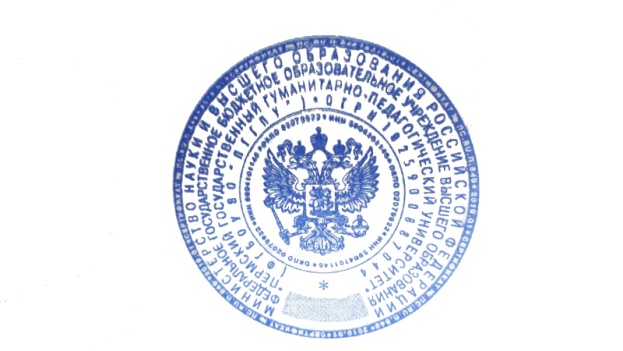 УТВЕРЖДАЮПроректор по региональному взаимодействию и дополнительному образованию___________/Красноборова Н.А./«11» января .Имеющаяся квалификация (требования к обучающимся):Высшее образование или среднее профессиональное образование или дополнительное профессиональное образование по направлениям подготовки «Образование и педагогика», «Физическая культура и спорт» без предъявления требований к стажу работы.Имеющаяся квалификация (требования к обучающимся):Высшее образование или среднее профессиональное образование или дополнительное профессиональное образование по направлениям подготовки «Образование и педагогика», «Физическая культура и спорт» без предъявления требований к стажу работы.Имеющаяся квалификация (требования к обучающимся):Высшее образование или среднее профессиональное образование или дополнительное профессиональное образование по направлениям подготовки «Образование и педагогика», «Физическая культура и спорт» без предъявления требований к стажу работы.Имеющаяся квалификация (требования к обучающимся):Высшее образование или среднее профессиональное образование или дополнительное профессиональное образование по направлениям подготовки «Образование и педагогика», «Физическая культура и спорт» без предъявления требований к стажу работы.Имеющаяся квалификация (требования к обучающимся):Высшее образование или среднее профессиональное образование или дополнительное профессиональное образование по направлениям подготовки «Образование и педагогика», «Физическая культура и спорт» без предъявления требований к стажу работы.Виды деятельностиПрофессиональные компетенцииПрактический опытУменияЗнанияОбщепедагогическая функция.Обучение Участие в разработке и реализации программы развития образовательной организации в целях создания безопасной и комфортной образовательной средыРазработки дидактических и воспитательных проектов здоровьеформирующей направленностиРазрабатывать (осваивать) и применять современные психолого-педагогические технологии, основанные на знании законов развития личности и поведения в реальной и виртуальной средеОсновные закономерности возрастного развития, стадии и кризисы развития, социализация личности, индикаторы индивидуальных особенностей траекторий жизни, их возможные девиации, а также основы их психодиагностикиОбщепедагогическая функция.Обучение Участие в разработке и реализации программы развития образовательной организации в целях создания безопасной и комфортной образовательной средыОрганизации внеурочной деятельности, классного руководстваОрганизовывать различные виды внеурочной деятельности: игровую, учебно-исследовательскую, художественно-продуктивную, культурно-досуговую с учетом возможностей образовательной организации, места жительства и историко-культурного своеобразия регионаОсновы методики преподавания, основные принципы деятельностного подхода, виды и приемы современных педагогических технологийВоспитаниеРегулирование поведенияобучающихся для обеспечения безопасной образовательной среды	Классного руководства, организации и проведения внеурочных мероприятийУмение строить воспитательную деятельность с учетом культурных различий детей, половозрастных и индивидуальных особенностей Основы методики воспитательной работы, основные принципы деятельностного подхода, виды и приемы современных педагогических технологийРазвитие у обучающихся познавательной активности, самостоятельности, инициативы, творческих способностей, формирование у обучающихся культуры здорового и безопасного образа жизниУправлять учебными группами с целью вовлечения обучающихся в процесс обучения и воспитания, мотивируя их учебно-познавательную деятельностьРазвивающая деятельностьОценка параметров и проектирование психологически безопасной и комфортной образовательной среды,Разработка и реализации воспитательных программ здоровьеформирующей направленностиУмение разрабатывать и реализовывать образовательные маршруты, программы развития и индивидуально-ориентированные программы с учетом личностных и возрастных особенностей обучающихсяЗнание педагогических закономерностей организации образовательного процессаРазвивающая деятельностьПрименение инструментария и методов диагностики и оценки показателей уровня и динамики развития ребенкаВладеть стандартизированными методами психодиагностики личностных характеристик и возрастных особенностей обучающихсяСоциально-психологические особенности и закономерности развития детско-взрослых сообществРазвивающая деятельностьВзаимодействие с другими специалистами в рамках психолого-медико-педагогического консилиумаУТВЕРЖДАЮПроректор по региональному взаимодействию и дополнительному образованию ____________/Красноборова Н.А./«11» января .№ п/пНаименованиеразделов, модулейВсегочасовВ том числе:В том числе:В том числе:Формы контроля№ п/пНаименованиеразделов, модулейВсегочасовлекциипракт. занятиясамост. работаФормы контроля1.Модуль 1. Содержание нормативно-законодательных документов федерального и регионального уровней в области здоровьесбережения в образовании8261.1.Нормативно-правовые требования к  обеспечению здоровья участников образовательной деятельности 11Устный опрос 1.2Содержание и условия реализации регионального проекта «Школа – территория здоровья»11Устный опрос1.3Оказание первой помощи в условиях образовательной организации 22Тестирование1.4Основы государственной политики по усилению воспитательного потенциала педагогической деятельности22Тестирование1.5Профилактика терроризма и его идеологии в образовательных организациях Пермского края22Тестирование2.Модуль 2. Теоретико-методические основы проектирования здоровьеформирующего  пространства школы18558Дискуссия, выполнение практических заданий в рабочей тетради2.1.Организационно-педагогические основы создания здоровьесберегающего пространства  общеобразовательной организации 4222.2.Теория и методика проектирования компонентов современной физкультурно-спортивной образовательной среды.4222.3.Разработка модели здоровьеформирующего пространства школына основе специфики образовательно-воспитательной среды и потребностей участников образовательного процесса.6242.4.Финансовое обоснование реализации разработанного проекта по созданию здоровьеформирующего пространства в школе41123.Модуль 3. Технологии формирования здоровья школьников в образовательном учреждении246126Выполнение практических заданий3.1.Диагностические мероприятия по оценке здоровьеформирующего пространства образовательного учреждения (Методические основы оценки знаниевого и двигательного компонентов субъекта здоровьеформирующей деятельности)8422Разделы по выбору: Разделы по выбору: Разделы по выбору: Разделы по выбору: Разделы по выбору: Разделы по выбору: Разделы по выбору: 3.2аПсихолого-диагностический раздел162104Практические задания в рабочей тетради3.2.1Психологические основы организации здоровьесберегающих мероприятий для школьников в больших группах4223.2.2Психолого-диагностический модуль Психологические основы организации подвижной развивающей ролевой игры в большом детском коллективе6423.2.3Диагностические мероприятия по оценке здоровья6423.3бРаздел «Оздоровительные технологии на основе средств физической культуры» 162104Практические задания3.3.1Фитнес-технологии для организации и проведения малых форм занятий физической культурой5323.3.2Экспресс-технологии музыкально-ритмического образования школьников 3303.3.3Физкультминутки на основе средств ЛФК, «увлекательная» гимнастика для глаз, для разгрузки ОДА и др.4223.3.4Рro-форма здоровьесбережения«Танец на перемене»444.Модуль 4. Игровые и цифровые технологии в формировании культуры здоровья школьника14284Выполнение практических заданий в рабочей тетради4.1.Игровые технологии: Дворовые игры; NEW GAMES – современные игры, не требующие специальной подготовки.60424.2.Цифровые технологии: мобильные средства управления деятельностью субъектов здоровьеформирующей деятельности; основы создания и распространения звуковых или видеофайлов82425.Итоговая аттестация слушателей (разработка и защита проекта здоровьеформирующего пространства общеобразовательного учреждения)8080Защита итоговой аттестационной работы (ИАР)Итого:72153324Учебные дниТрудоемкость, часНаименование учебных модулей, разделов, тем1 день8Теоретико-методические основы проектирования здоровьеформирующего пространства школы.1. Содержание и условия реализации регионального проекта «Школа – территория здоровья».2. Нормативно-правовые требования к обеспечению здоровья участников образовательной деятельности.Теоретико-методические основы проектирования здоровьеформирующего пространства школы1. Организационно-педагогические основы создания здоровьесберегающего пространства общеобразовательной организации.2. Финансовое обоснование реализации разработанного проекта по созданию здоровьеформирующего пространства в школе2 день8Теоретико-методические основы проектирования здоровьеформирующего  пространства школы1. Теория и методика проектирования компонентов современной физкультурно-спортивной образовательной среды.2. Разработка модели здоровьеформирующего пространства школына основе специфики образовательно-воспитательной среды и потребностей участников образовательного процесса.Технологии формирования здоровья школьников в образовательном учреждении1. Диагностические мероприятия по оценке здоровьеформирующего пространства образовательного учреждения (Методические основы оценки знаниевого и двигательного компонентов субъекта здоровьеформирующей деятельности)3 день8Игровые и цифровые технологии в формировании культуры здоровья школьника.1. Игровые технологии: Дворовые игры; NEW GAMES – современные игры, не требующие специальной подготовки.Технологии формирования здоровья школьников в образовательном учрежденииДисциплины по выбору:Подгруппа 1: Психолого-диагностический модуль: Психологические основы организации здоровьесберегающих мероприятий для школьников в больших группахПодгруппа 2: Оздоровительные технологии на основе средств физической культурыРro-формы здоровьесбережения «Танец на перемене»4 день8Технологии формирования здоровья школьников в образовательном учреждении.Дисциплины по выбору:Подгруппа 1: Психолого-диагностический модуль1. Психологические основы организации подвижной развивающей ролевой игры в большом детском коллективе.2. Диагностические мероприятия по оценке здоровья школьниковПодгруппа 2. Оздоровительные технологии на основе средств физической культуры1. Фитнес-технологии для организации и проведения малых форм занятий физической культурой2. Физкультминутки на основе средств ЛФК, «увлекательная» гимнастика для глаз, для разгрузки ОДА и др.3. Экспресс-технологии музыкально-ритмического образования школьников5 день8Технологии формирования здоровья школьников в образовательном учреждении.1. Диагностические мероприятия по оценке здоровье-формирующего пространства образовательного учрежденияИгровые и цифровые технологии в формировании культуры здоровья школьника.1. Цифровые технологии: мобильные средства управления деятельностью субъектов здоровьеформирующей деятельности; основы создания и распространения звуковых или видеофайлов6-26 дни24Самостоятельная работа на сайте дистанционного обучения (изучение методических материалов лекторов и специалистов-практиков, размещение выполненных заданий, комментарий на выполненные задания, размещение проекта здоровьеформирующего пространства общеобразовательного учреждения, разработанного командой слушателей)27 день8Итоговая аттестация слушателейЗащита проекта здоровьеформирующего пространства общеобразовательного учреждения, разработанного командой слушателей.Рефлексия личной позиции и профессиональной активности. Подведение итогов курсов. Учебные дниТрудоемкость, часНаименование учебных модулей, разделов, тем1 день8Теоретико-методические основы проектирования здоровьеформирующего пространства школы.1. Содержание и условия реализации регионального проекта «Школа – территория здоровья».2. Нормативно-правовые требования к обеспечению здоровья участников образовательной деятельности.Теоретико-методические основы проектирования здоровьеформирующего пространства школы1. Организационно-педагогические основы создания здоровьесберегающего пространства общеобразовательной организации.2. Финансовое обоснование реализации разработанного проекта по созданию здоровьеформирующего пространства в школе2 день8Теоретико-методические основы проектирования здоровьеформирующего  пространства школы1. Теория и методика проектирования компонентов современной физкультурно-спортивной образовательной среды.2. Разработка модели здоровьеформирующего пространства школына основе специфики образовательно-воспитательной среды и потребностей участников образовательного процесса.Технологии формирования здоровья школьников в образовательном учреждении1. Диагностические мероприятия по оценке здоровьеформирующего пространства образовательного учреждения (Методические основы оценки знаниевого и двигательного компонентов субъекта здоровьеформирующей деятельности)3 день8Игровые и цифровые технологии в формировании культуры здоровья школьника.1. Игровые технологии: Дворовые игры; NEW GAMES – современные игры, не требующие специальной подготовки.Технологии формирования здоровья школьников в образовательном учрежденииДисциплины по выбору:Подгруппа 1: Психолого-диагностический модуль: Психологические основы организации здоровьесберегающих мероприятий для школьников в больших группахПодгруппа 2: Оздоровительные технологии на основе средств физической культурыРro-формы здоровьесбережения «Танец на перемене»4 день8Технологии формирования здоровья школьников в образовательном учреждении.Дисциплины по выбору:Подгруппа 1: Психолого-диагностический модуль1. Психологические основы организации подвижной развивающей ролевой игры в большом детском коллективе.2. Диагностические мероприятия по оценке здоровья школьниковПодгруппа 2. Оздоровительные технологии на основе средств физической культуры1. Фитнес-технологии для организации и проведения малых форм занятий физической культурой2. Физкультминутки на основе средств ЛФК, «увлекательная» гимнастика для глаз, для разгрузки ОДА и др.3. Экспресс-технологии музыкально-ритмического образования школьников5 день8Технологии формирования здоровья школьников в образовательном учреждении.1. Диагностические мероприятия по оценке здоровье-формирующего пространства образовательного учрежденияИгровые и цифровые технологии в формировании культуры здоровья школьника.1. Цифровые технологии: мобильные средства управления деятельностью субъектов здоровьеформирующей деятельности; основы создания и распространения звуковых или видеофайлов6-21 дни24Самостоятельная работа на сайте дистанционного обучения (изучение методических материалов лекторов и специалистов-практиков, размещение выполненных заданий, комментарий на выполненные задания, размещение проекта здоровьеформирующего пространства общеобразовательного учреждения, разработанного командой слушателей)22 день8Итоговая аттестация слушателейЗащита проекта здоровьеформирующего пространства общеобразовательного учреждения, разработанного командой слушателей.Рефлексия личной позиции и профессиональной активности. Подведение итогов курсов. Критерий: Титульный лист (максимум 5 баллов)БаллыНаличие всех элементов 5Отсутствие некоторых элементов0Критерий: Описание проекта (максимум 10 баллов)Основная идея, уникальность, важность и значимость проекта не обозначены0Основная идея, уникальность, важность и значимость проекта обозначены фрагментарно5Основная идея, уникальность, важность и значимость проекта раскрыты и обоснованы исчерпывающе10Критерий:Постановка и обоснование проблемы проекта (максимум 5 баллов)Критерий:Постановка и обоснование проблемы проекта (максимум 5 баллов)Формулировка проблемы проекта носит поверхностный характер1Проблема проекта четко сформулирована и обоснована3Проблема проекта четко сформулирована, обоснована и имеет глубокий характер5Критерий:Постановка цели (максимум 5 баллов)Критерий:Постановка цели (максимум 5 баллов)Цель не сформулирована0Цель сформулирована размыто3Цель четко сформулирована, измерима, реальна (достижима)5Критерий: Задачи проекта (максимум 5 баллов)Критерий: Задачи проекта (максимум 5 баллов)Задачи не соответствуют теме и цели проекта0Задачи проекта сформулированны размыто, не последовательно, но являются планом достижения цели3Задачи проекта сформулированны четко, последовательно, являются планом достижения цели5Критерий: Педагогические задачи проекта (максимум 5 баллов)Критерий: Педагогические задачи проекта (максимум 5 баллов)Педагогические задачи не сформулированы0Задачи проекта сформулированны размыто3Задачи проекта сформулированны четко, последовательно5Критерий: Участники проекта (максимум 5 баллов)Критерий: Участники проекта (максимум 5 баллов)Участники реализации проекта не указаны0Указаны все участники реализации проекта: подробно описан качественный и количественный̆ состав целевых групп в рамках проекта5Критерий: Модель здоровьеформирующего образовательного пространства (максимум 20 баллов)Критерий: Модель здоровьеформирующего образовательного пространства (максимум 20 баллов)Модель здоровьеформирующего образовательного пространства отсутствует 0Присутствует описание основных направлений комплексной работы по сохранению и укреплению здоровья школьников в данном образовательном учреждении, графическая модель отсутствует 10Модель представлена в графическом виде и отражает основные направления комплексной работы по сохранению и укреплению здоровья школьников в данном образовательном учреждении20Критерий:Дорожная карта (максимум 20 балла)Критерий:Дорожная карта (максимум 20 балла)Дорожная карта проекта отсутствует0Дорожная карта отображает последовательность основных мероприятий проекта10Дорожная карта отображает последовательность основных мероприятий проекта, ключевые этапы реализации проекта, сроки проведения указанных мероприятий, ФИО исполнителей мероприятий20Критерий: Работа в проектной команде (максимум 5 баллов)Критерий: Работа в проектной команде (максимум 5 баллов)Описание работы в проектной команде отсутствует0Оформлен полный перечень всех необходимых специалистов для реализации проекта без описания их функциональных обязанностей3Оформлен полный перечень всех необходимых специалистов для реализации проекта с описанием их функциональных обязанностей5Критерий: Диагностика (максимум 15 баллов)Критерий: Диагностика (максимум 15 баллов)Диагностические мероприятия отсутствуют0Диагностические мероприятия по оценке здоровьеформирующего пространства образовательного учреждения имеют узкий спектр методов и приемов10Диагностические мероприятия по оценке здоровьеформирующего пространства образовательного учреждения имеют широкий спектр методов и приемов15